Chính sách của Nhà nước đối với người cao tuổi______________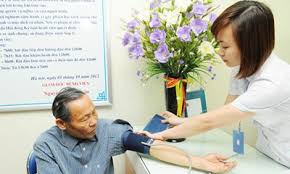 (nguồn: http://tapchitaichinh.vn)Ở nước ta, người cao tuổi luôn được Đảng và Nhà nước cũng như toàn xã hội giành sự quan tâm đặc biệt. Thực tế hiện nay cho thấy, cơ cấu dân số nước ta già hóa nhanh hơn so với các nước trong khu vực và trên thế giới do tỷ lệ sinh và tỷ lệ chết giảm, tuổi thọ trung bình của người dân ngày càng cao, tốc độ già hoá dân số của Việt Nam hiện nằm trong nhóm đang già hóa nhanh nhất thế giới. Theo dự báo của Tổng cục Thống kê, đến năm 2030, cứ 06 người dân thì có hơn 01 người cao tuổi. Theo quy định của Luật Người cao tuổi, người cao tuổi được bảo đảm các nhu cầu cơ bản về ăn, mặc, ở, đi lại, chăm sóc sức khoẻ; được ưu tiên khi sử dụng các dịch vụ theo quy định của pháp luật; được tạo điều kiện tham gia hoạt động văn hoá, giáo dục, thể dục, thể thao, giải trí, du lịch và nghỉ ngơi; được tạo điều kiện làm việc phù hợp với sức khoẻ, nghề nghiệp và các điều kiện khác để phát huy vai trò người cao tuổi.Nghiêm cấm các hành vi lăng mạ, ngược đãi, xúc phạm, hành hạ, phân biệt đối xử đối với người cao tuổi; xâm phạm, cản trở người cao tuổi thực hiện quyền về hôn nhân, quyền về sở hữu tài sản và các quyền hợp pháp khác; không thực hiện nghĩa vụ phụng dưỡng người cao tuổi; lợi dụng việc chăm sóc, phụng dưỡng người cao tuổi để vụ lợi; ép buộc người cao tuổi lao động hoặc làm những việc trái với quy định của pháp luật; ép buộc, kích động, xúi giục, giúp người khác thực hiện hành vi vi phạm pháp luật đối với người cao tuổi; trả thù, đe doạ người giúp đỡ người cao tuổi, người phát hiện, báo tin ngăn chặn hành vi vi phạm pháp luật đối với người cao tuổi.Cơ quan, tổ chức trong phạm vi nhiệm vụ, quyền hạn của mình có trách nhiệm chăm sóc, bảo vệ quyền và lợi ích hợp pháp của người cao tuổi; Mặt trận Tổ quốc Việt Nam và các tổ chức thành viên, các tổ chức khác có trách nhiệm tuyên truyền, vận động nhân dân nâng cao trách nhiệm chăm sóc và phát huy vai trò người cao tuổi, tham gia giám sát việc thực hiện chính sách, pháp luật về người cao tuổi; gia đình người cao tuổi có trách nhiệm chủ yếu trong việc phụng dưỡng người cao tuổi; cá nhân có trách nhiệm kính trọng và giúp đỡ người cao tuổi.Hằng năm, Nhà nước bố trí ngân sách phù hợp để thực hiện chính sách chăm sóc và phát huy vai trò người cao tuổi; bảo trợ xã hội đối với người cao tuổi theo quy định của pháp luật; lồng ghép chính sách đối với người cao tuổi trong chính sách phát triển kinh tế - xã hội; phát triển ngành lão khoa đáp ứng nhu cầu khám bệnh, chữa bệnh cho người cao tuổi, đào tạo nhân viên chăm sóc người cao tuổi; khuyến khích, tạo điều kiện cho người cao tuổi rèn luyện sức khoẻ, tham gia học tập, hoạt động văn hoá, tinh thần, sống trong môi trường an toàn và được tôn trọng về nhân phẩm, phát huy vai trò người cao tuổi trong sự nghiệp xây dựng và bảo vệ Tổ quốc; khuyến khích, hỗ trợ cơ quan, tổ chức, cá nhân thực hiện tuyên truyền, giáo dục ý thức kính trọng, biết ơn người cao tuổi, chăm sóc, phát huy vai trò người cao tuổi./.AT